Конспект урока русского языка в условиях реализации ФГОСРазличение на письме суффиксов прилагательных –к- и -ск-(6 класс)Тип урока: изучение нового материала.Форма урока: объяснение нового материалаМетод: частично-поисковый.Цель урока:. открыть условия выбора написания суффиксов -К- и -СК- в прилагательныхЗадачи урока:Образовательные:развить умение правильного выбора суффиксов К и СК в прилагательных;развить умение формулировать определение понятий;развитие орфографической зоркости, навыков грамотного письма, развитие устной и письменной речи учащихся. развить умение  выражать свои мысли, воспринимать и усваивать информацию;обогащать словарный запас учащихся;совершенствовать орфографические и  умения.Развивающие:осуществление системно-деятельностного подхода;развитие критического мышления;развитие внимания;формирование УУД (личностных, регулятивных, познавательных):развитие умения формулировать и доказывать свою точку зрения;развитие умений анализировать, сравнивать, обобщать;развивать умение применять новые знания;развитие творческих, речевых способностей учащихся;формирование логических умений;развитие умения опираться на уже известное, на свой субъективный опыт;развитие умения формулировать проблему;развитие умения  работы в группах, парах, коллективно и самостоятельно.Воспитательные:воспитание интереса и уважения к родному языку;воспитание ценностного отношения к слову;развитие коммуникативных УУД:создание благоприятной атмосферы поддержки и заинтересованности, уважения и сотрудничества;взаимодействие учащихся в  группах, парах: развитие уважения друг к другу.Оборудование:ПК;мультимедийный проектор;мультимедийная презентация к уроку;информационный лист, раздаточный материал;рабочий лист по теме.Структура урока:Организационный этап.Актуализация знаний.Постановка учебной задачи.Усвоение новых знаний и первичное закрепление.Физ. минутка.Закрепление изученного материала.Рефлексия деятельности (подведение итогов занятия).Информация о домашнем задании (комментирование), выставление оценок за урокХод урокаКСКесть краткая формаот сущ. с основой на                                                   к                                                                       ч                                                                                 цИнформационный лист к урокуСлова для наблюдениябедняк – бедняцкий                                    француз – французский молодец – молодецкийткач – ткацкийморе – морскойкузнец – кузнецкий рыбак – рыбацкий 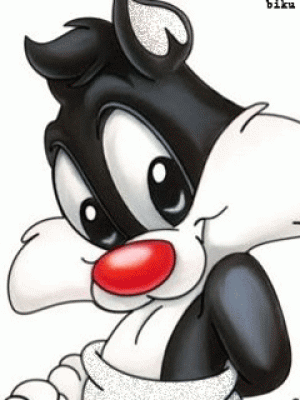 дети – детский --------------------------------------------------------------------------------------------------------------------------------------------------------------------Информационный лист к урокуСлова для наблюдениябедняк – бедняцкий                                    француз – французский молодец – молодецкийткач – ткацкийморе – морскойкузнец – кузнецкий рыбак – рыбацкий дети – детский Этап урокаДеятельность учителяДеятельность учащихсяПринципы системно-деятельностного подхода, формируемые УУД.1. Организационный момент, мотивация к учебной деятельности Приветственное слово учителя:Добрый день, дорогие ребята! Добрый день, уважаемые гости!Долгожданный дан звонок – 
Начинается урок. 
Снова сесть за парты рады. 
Приступать к учебе надоЯ рада, что у вас хорошее настроение, и надеюсь, что мы с вами сегодня очень дружно и активно поработаем.                                                                          (Слайд 1) Приветствие         учащихся.Принцип психологической комфортности.УУД: личностные, коммуникативные.Цель – создание доброжелательной атмосферы, мотивация на учёбу, создание ситуации успеха. 2.Актуализация знаний3.  Постановка учебной целиЗапишите число, классная работа                                                                      (Слайд 2)- На слайде даны слова (карманный, орлиный, кожаный, травяной). Какая это часть речи? С ней мы и будем сегодня работать    (слайд №3)- Какие морфемы изображены на слайде?                                                     (слайд №4)- Какой морфемы не хватает?  	(слайд №5)- Следующий слайд.  Прокомментируйте орфограмму  вяз(к, ск)ий,  рез(к,ск)ий, матрос(к, ск)ий, англий(к, ск)ий                                                               (слайд №6)- Попробуйте сформулировать тему урока по этапам.	(слайд №7)1) ^^2) –К- и –СК-3) ЧАСТЬ РЕЧИ?Запишите тему урока « Различение на письме суффиксов прилагательных –к- и -ск-»                                                                                                                                                                       (слайд №8)             - Таким образом, цель нашего урока….Запись учащимися числа, «Классная работа» Отвечают на поставленные вопросыДети рассказывают правило,Отвечают на поставленные вопросыФормулируют и записывают тему урокаФормулируют цель урокаПринцип деятельности.УУД: регулятивные (проблемная подача учебного материала).Принцип целостности.УУД: познавательные, регулятивные (самостоятельное формулирование цели, планирование, прогнозирование)ЦЕЛЬ: создать проблемную ситуацию, спрогнозировать предстоящую деятельность.Усвоение новых знаний.Первичное закрепление знаний.5.Физ. минутка1.(Решение учебной проблемы – поиск решения.)Учащимся раздаётся материал для наблюдения:бедняк – бедняцкийфранцуз – французскиймолодец – молодецкийткач – ткацкийморе – морскойкузнец – кузнецкийрыбак – рыбацкийдети – детский                                                                                                                            Выпишите в 2 столбика прилагательные. В первом- слова с суф-сом -К-, во втором - -ск-. Они помогут вам открыть самостоятельно правило. Идет работа в группах. Выдвигаются гипотезы, проверяется их истинность.- На какие согласные оканчиваются основы существительных, от которых образуются прилагательные с суфф. -К-?
- Что происходит с конечным согласным основ существительных в процессе этого образования?- Сделайте вывод, когда пишется суфф. -К-.- Что вы можете сказать о написании суфф. -К-? Какое есть морфологическое условие?- При каких условиях употребляется суфф. -СК-?- Сформулируйте вывод о написании суфф. -К- и -СК-.2. Работа с учебником. 1.Развитие орфографических умений Упражнение №3762. Работа с сигнальными карточками.- Я называю прилагательное, а вы должны показать карточку с суффиксами –к – или -СК-.
Близкий, резкий, сентябрьский, немецкий, дерзкий, туристский, сибирский, вязкий, детский, кавказский и т. д.3. Задание. Запишите, объясните правила написания суффиксов К и СКI. а) Астрахан…кая сельдь; бли…кое расстояние; богатыр…кое здоровье; ве..кие доводы; вя…кая почва; гаван…кий люд; звер…кое обращение; кавка…кие языки; б) Казан…кий университет; кирги…кие степи; кон…кая упряжь; матро…кий костюм; ни…кий уровень; ноябр…кие дожди; ре…кий тон; сентябр…кий день; в) сибир…кие морозы; сколь…кий путь; у…кая полоса; францу…кий язык; кана…кое правительство; комендан…кий дом. а) АстраханСкая сельдь; блиЗкое расстояние; богатырСкое здоровье; веСкие доводы; вяЗкая почва; гаванСкий люд; зверСкое обращение; кавкаЗСкие языки; б) КазанСкий университет; киргиЗСкие степи; конСкая упряжь; матроССкий костюм; ниЗкий уровень; ноябрЬСкие дожди; реЗкий тон; сентябрЬСкий день; в)сибирСкие морозы; скольЗкий путь; уЗкая полоса; француЗСкий язык; канаДСкое правительство; коменданТСкий дом. Работа в группахВыдвигаются гипотезы, проверяется их истинностьФормулируют правилоРабота в группахКоллективная работа. а) Один – у доски, остальные – в тетрадяхб) Работа в группахв) Работа в парахФиз. минуткаПринцип деятельности. УУД: коммуникативные, познавательные, регулятивные(развитие внимания учащихся, монологической речи; создание благоприятной атмосферы заинтересованности; работа над формированием логических умений: анализ, сравнение, обобщение, построение цепочек рассуждений).ЦЕЛЬ: развивать умения   применять новые знания.УУД: регулятивные (работа с предложениями).6.Закрепление изученного материала1.Диктант с буквенными обозначениями.

Вечер бал ясный, тихий и свежий, как обыкновенно декабрьские вечера на Кавказе. Мы охотились на озере, где было всего несколько сантиметров чистой воды, а под ней лежал бездонный вязкий ил. Был ясный январский день. Слетались птицы со всех сторон земли: французские синицы, бельгийские щеглы, норвежские гагары, голландские нырки. Узкие улицы быстро наполнялись людьми. Армия прорвала немецкую оборону и расчистила путь русским войскам.2.Задание. Запишите, объясните правила написания суффиксов К и СКII. а) Оде…кий порт; кирги…кий эпос; бурла…кие песни; фло…кий борщ; гре…кие орехи; сосед…кий кот; ноябр…кое солнце; дер…кий ответ; горо…кой пейзаж; Б) солда…кий ремень; деревен…кий образ жизни; пира…кий фрегат; ни…кие потолки; делега…кий мандат; све…кий приём; неме…кая песня; В) Рейм…кий собор; черке…кая шапка; январ…кая стужа; хлес…кие выстрелы; университе…кая библиотека; ямщи…кая шапка.III. а) Францу…кие духи; дама…кий клинок; тка…кий станок; ре…кий ответ; кандида…кий минимум; бунтар…кий дух; прихо…кий приют; Б) бра…кое рукопожатие; январ…кие каникулы; матро…кий танец; горня…кий фонарь; у…кий ремень; кавка…кая кухня; генерал…кие лампасы; бли…кие друзья; тунгу…кий метеорит; рыба…кая шхуна;В) артиллерий…кий снаряд; молоде…кие забавы; дилетан…кий подход; фламан…кая живопись.II. ОдеССкий порт; киргиЗСкий эпос; бурлаЦкие песни; флоТСкий борщ; греЦкие орехи; соседСкий кот; ноябрЬСкое солнце; дерЗкий ответ; гороДСкой пейзаж; солдаТСкий ремень; деревенСкий образ жизни; пираТСкий фрегат; ниЗкие потолки; делегаТСкий мандат; свеТСкий приѐм; немеЦкая песня; РеймСкий собор; черкеССкая шапка; январСкая стужа; хлесТкие выстрелы; университеТСкая библиотека; ямщиЦкая шапка. III. ФранцуЗСкие духи; дамаССкий клинок; ткаЦкий станок; реЗкий ответ; кандидаТСкий минимум; бунтарСкий дух; прихоДСкий приют; браТСкое рукопожатие; январСкие каникулы; матроССкий танец; горняЦкий фонарь; уЗкий ремень; кавкаЗСкая кухня; генералЬСкие лампасы; блиЗкие друзья; тунгуССкий метеорит; рыбаЦкая шхуна; артиллерийСкий снаряд; молодеЦкие забавы; дилетанТСкий подход; фламанДСкая живопись. Коллективная работа. а) Один – у доски, остальные – в тетрадяхб) Работа в группахв) Работа в парахПринцип деятельности, непрерывности, вариативности, творчества. УУД: познавательные (опирается на уже известное); коммуникативные (учит способам взаимодействия, сотрудничества).7.Рефлексия деятельности.В начале урока мы с вами поставили цель: открыть условия выбора написания суффиксов -К- и -СК- в прилагательных- В конце урока мы с вами научились  правильно выбирать, когда писать  суффиксы К и СК в прилагательных.Итог урока.- Что нового вы сегодня узнали?На доске прикреплены слайды-картинки: К и СКЗаполните листы самооценкиФормулируют цель, которую достиглиПрикрепляя магнитами слайды, дети рассказывают, как итог, правило.УУД: познавательные, регулятивныеЦЕЛЬ: Обобщить, сделать выводы, самооценка8.Домашнее задание.домашнее задание разных уровней сложности.	(слайд 9)Упражнение 377 ( по заданию) Словарный диктант на изученное правило (10 слов)  Составить текст из 4-5 предложений, где будут встречаться прилагательные с суффиксами -К- и -СК-                                                                         - Молодцы, ребята, благодарю вас за активную работу на уроке.             (слайд 10)Запись учащимися задания в дневники(самостоятельно выбирают уровень)